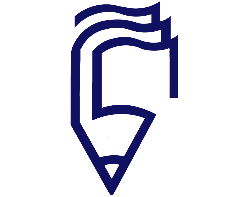 فرم انتخاب استاد راهنمامدیر محترم گروه آموزشی سلام علیکماحتراما به استحضار می رساند اینجانب                             به شماره دانشجویی                          دانشجوی رشته                    گرایش                ورودی نیمسال       سال        شماره تلفن ثابت                  شماره تلفن همراه                   اساتید زیر را به ترتیب اولویت، به عنوان استاد راهنمای پایان نامه پیشنهاد می نمایم.1-2-همچنین با اطلاع از اینکه دانشجو حداکثر تا 31 فروردین ماه ( ورودیهای مهر)و30مهرماه(ورودیهای بهمن) فرصت انتخاب استاد راهنما خواهد داشت متعهد میگردد پس از تصویب استاد راهنما تدوین پروپوزال را با هماهنگی استاد راهنما شروع نماید.تاریخ درخواست					امضای دانشجونظر استاد راهنمانظر شورای تحصیلات تکمیلی گروهبا توجه به ظرفیت همکار محترم                      با در خواست دانشجو موافقت شد.تاریخ تصویبامضای مدیر گروه                   2- امضای معاونت آموزش              3- دکتررونوشتدانشجواستاد محترم راهنما کارشناس تحصیلات تکمیلی				